Humán vér vizsgálata1. feladat: Alvadási idő meghatározása emberi vérbenAnyagigény:paraffin, tárgylemez, steril tű, fertőtlenítő sprayFeladat:1-1 paraffinnal bevont tárgylemezre 2 önként jelentkező cseppentsen 3-4 csepp vért, közben a csoport harmadik tagja készüljön fel időmérésre, 10 másodpercenként ellenőrizzék egy injekciós tűvel a fibrinszálak megjelenését.2. feladat: Vörösvértestek ozmotikus rezisztenciájának vizsgálata csoportokbanAnyagigény:desztillált víz, 0.9%-os NaCl oldat, 5M-os sóoldat, alkohol, vér, tárgylemez, fedőlemezFeladat:Cseppentsenek tárgylemezre: desztillált vizet, 0.3%-os, 0.9%-os (fiziológiás) és 5M-os sóoldatot, és 1 önként jelentkező adjon hozzá 1-1 csepp vért. Fedjék le fedőlemezzel a vér-sóoldat keveréket. 10 perc után mikroszkópban nézzék meg a vörösvérsejteket. Figyeljék meg az alakjukat. Az ozmotikus visznyoktól függően a normál bikonkáv alak helyett gömb vagy sulyzó alakot vehetnek fel a vörösvértestek.Rajzolja le a vörösvérsejtek alakját a különböző oldatokban. Önálló feladat:Válasszon ki 1 kémcsövet, és vizsgálja meg a kémcsőben levő oldat hatását a vörösvértestekre. Milyen a választott oldat ozmolaritása szerint (hipo- heper vagy izozmotikus?3. feladat: Humán, galamb és béka vérkenetek összehasonlításaAnyagigény:Humán, galamb és béka vérkenet metszetek, mikroszkópFeladat:Rajzolja le a humán, galamb ás béka vörösvérsejteket a vérkene mintákon látottak alapján.Keressen különböző fehérvérsejt alakokat humán galamb és béka vérkenet mintákon. Rajzolja le őket!4. feladat: Humán vérkenet készítése May–Grünvald–Giemsa-festéssel.Anyagigény:Tárgylemez, fedőlemez, mikroszkóp, 2-3 csepp vér, Giemsa-oldat, tömény May–Grünwald-oldat, higított May–Grünwald-oldat desztilláltvízFeladat:Vérkenet készítéseVérkenet készítése (A–C) és eredménye (D). A kenet készítésének lépései (A): a tárgylemezen lévő vércsepp felé egy másik lemezt közelítünk (A), amelynek szélén a csepp szétfut (B). A lemezt 30-40 fokos szögben tartva azt előretoljuk, így a cseppet vékony réteggé húzzuk szét (C). A vérkenetek festés után (D)Festés: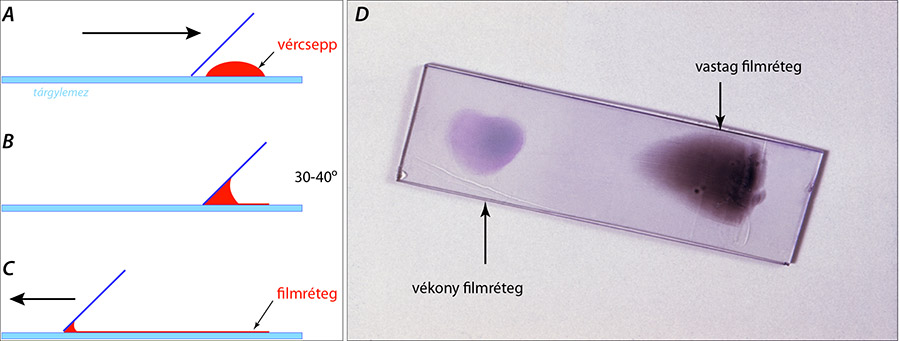 A kenet rögzítése tömény May–Grünwald-oldattal: 2–3 percFestés a felére hígított May–Grünwald-oldattal: 5 percA festéket leöntjük (öblítés nincs)Festés híg Giemsa-oldattal (10 ml DV + 10 ml Giemsa-oldat): 15 percÖblítés DV-benSzárításA kenetek fedőlemezzel lefedés után kisebb nagyítású objektívekkel vizsgálhatók.Eredmény: Az eljárással a vörösvértestek rózsaszínűre, a fehérvérsejtek magvai ibolyáskékre festődnek. Az eozinofil granulociták szemcséi pirosra, a neutrofil sejtek granulumai világos ibolyakékre, míg a bazofil granulociták szencséi kékre festődnek. A limfociták plazmája kék lesz. 